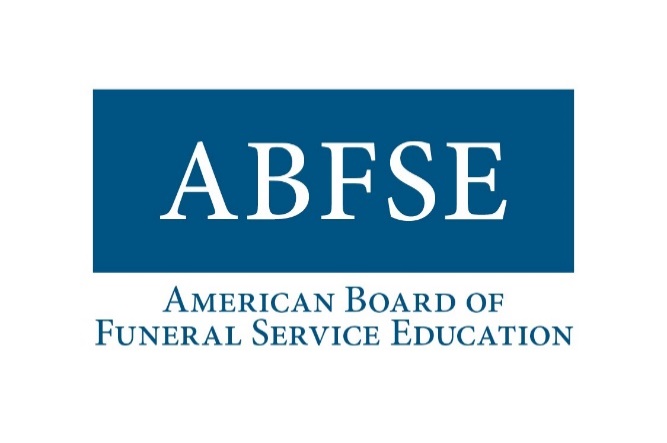 Curriculum Outline - Edits / Suggestions Curriculum Name:  Name of Reviewer:  Date:  INSTRUCTIONS:  As you review the material, please use the chart below to make corrections and suggestions to the Curriculum.  Submit to the office:  trellmore@abfse.org.Hit tab to add another line.Location of Edit(Do not use page #s)CurrentProposedex.: I, a, iiex.:  “body”ex.:  change to “deceased”